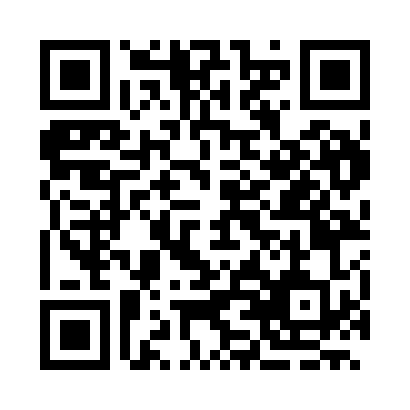 Prayer times for Kraevo, BulgariaWed 1 May 2024 - Fri 31 May 2024High Latitude Method: Angle Based RulePrayer Calculation Method: Muslim World LeagueAsar Calculation Method: HanafiPrayer times provided by https://www.salahtimes.comDateDayFajrSunriseDhuhrAsrMaghribIsha1Wed4:286:191:236:218:2710:112Thu4:266:181:236:218:2810:133Fri4:246:161:226:228:2910:144Sat4:226:151:226:238:3010:165Sun4:206:141:226:238:3110:186Mon4:186:121:226:248:3310:207Tue4:166:111:226:258:3410:218Wed4:146:101:226:258:3510:239Thu4:126:091:226:268:3610:2510Fri4:116:081:226:278:3710:2611Sat4:096:061:226:278:3810:2812Sun4:076:051:226:288:3910:3013Mon4:056:041:226:298:4010:3114Tue4:036:031:226:298:4110:3315Wed4:026:021:226:308:4210:3516Thu4:006:011:226:308:4310:3617Fri3:586:001:226:318:4410:3818Sat3:575:591:226:328:4510:4019Sun3:555:581:226:328:4610:4120Mon3:535:571:226:338:4710:4321Tue3:525:561:226:338:4810:4522Wed3:505:561:226:348:4910:4623Thu3:495:551:226:348:5010:4824Fri3:475:541:226:358:5110:4925Sat3:465:531:236:368:5210:5126Sun3:455:531:236:368:5310:5227Mon3:435:521:236:378:5410:5428Tue3:425:511:236:378:5510:5529Wed3:415:511:236:388:5610:5730Thu3:395:501:236:388:5710:5831Fri3:385:501:236:398:5710:59